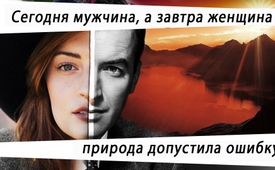 Сегодня мужчина, завтра женщина – природа допустила природа ошибку?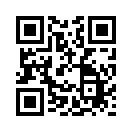 «Мужчин и женщин вообще не существует. Пол – это культура, а не природа». Мужчина ли кто или женщина - это может каждый сам избрать или даже меняться – утверждает американская феминистка Джудит Батлер. Но факты, данные природой, согласно которым пол генетически предопределен, невозможно опровергать без ущерба. Огонь всегда остается пожароопасным, и любое неправильное отношение к браку – тоже.Американская феминистка Джудит Батлер утверждает: «Мужчин и женщин вообще не существует. Пол – это культура, а не природа». Мужчина ли кто или женщина – это может каждый сам избрать или даже меняться: сегодня мужчина, завтра женщина. Своим заявлением радикальная феминистка заложила основу гендерной идеологии, содержание которой, согласно последнему опросу, не знакомо 93% опрошенных. С незапамятных времен брак между мужчиной и женщиной является основой для семьи и общества и обеспечивает наше человеческое выживание. Факты, данные природой, согласно которым пол генетически предопределен, невозможно опровергать без ущерба. Огонь всегда остается пожароопасным, и любое неправильное отношение к браку – тоже. 
Эльфриде Хабле, австрийская автор афоризмов и музыкант, сказала: «Не мир создает этих людей, а эти люди создают мир».от be.Источники:https://de.wikipedia.org/wiki/Das_Unbehagen_der_Geschlechter| http://www.besorgte-eltern.net/pdf/broschure/broschure_wurzeln/BE_Verborgene-Wurzeln_A5_v02.pdfМожет быть вас тоже интересует:---Kla.TV – Другие новости ... свободные – независимые – без цензуры ...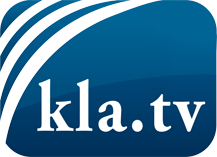 О чем СМИ не должны молчать ...Мало слышанное от народа, для народа...регулярные новости на www.kla.tv/ruОставайтесь с нами!Бесплатную рассылку новостей по электронной почте
Вы можете получить по ссылке www.kla.tv/abo-ruИнструкция по безопасности:Несогласные голоса, к сожалению, все снова подвергаются цензуре и подавлению. До тех пор, пока мы не будем сообщать в соответствии с интересами и идеологией системной прессы, мы всегда должны ожидать, что будут искать предлоги, чтобы заблокировать или навредить Kla.TV.Поэтому объединитесь сегодня в сеть независимо от интернета!
Нажмите здесь: www.kla.tv/vernetzung&lang=ruЛицензия:    Creative Commons License с указанием названия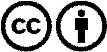 Распространение и переработка желательно с указанием названия! При этом материал не может быть представлен вне контекста. Учреждения, финансируемые за счет государственных средств, не могут пользоваться ими без консультации. Нарушения могут преследоваться по закону.